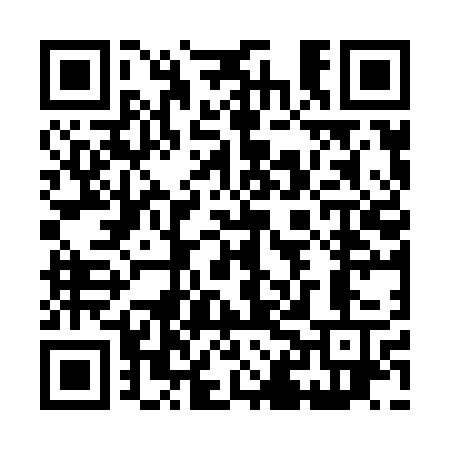 Prayer times for Cernovicky, Czech RepublicWed 1 May 2024 - Fri 31 May 2024High Latitude Method: Angle Based RulePrayer Calculation Method: Muslim World LeagueAsar Calculation Method: HanafiPrayer times provided by https://www.salahtimes.comDateDayFajrSunriseDhuhrAsrMaghribIsha1Wed3:185:381:006:068:2310:332Thu3:145:361:006:078:2410:363Fri3:115:351:006:088:2610:394Sat3:085:331:006:098:2710:425Sun3:055:311:006:098:2910:456Mon3:025:301:006:108:3010:477Tue2:585:281:006:118:3210:508Wed2:555:2612:596:128:3310:539Thu2:525:2512:596:138:3510:5610Fri2:485:2312:596:148:3610:5911Sat2:455:2212:596:158:3811:0212Sun2:445:2012:596:168:3911:0513Mon2:435:1912:596:178:4111:0714Tue2:435:1712:596:178:4211:0815Wed2:425:1612:596:188:4311:0916Thu2:425:1512:596:198:4511:0917Fri2:415:1312:596:208:4611:1018Sat2:415:1212:596:218:4811:1019Sun2:405:1112:596:228:4911:1120Mon2:405:091:006:228:5011:1221Tue2:395:081:006:238:5211:1222Wed2:395:071:006:248:5311:1323Thu2:385:061:006:258:5411:1424Fri2:385:051:006:258:5511:1425Sat2:385:041:006:268:5711:1526Sun2:375:031:006:278:5811:1527Mon2:375:021:006:278:5911:1628Tue2:375:011:006:289:0011:1629Wed2:375:001:006:299:0111:1730Thu2:364:591:016:299:0211:1731Fri2:364:591:016:309:0311:18